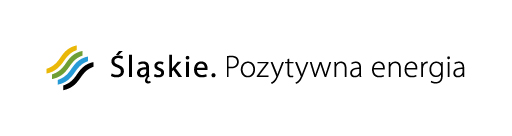 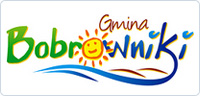 SPORTOWY KLUB 
MODELARSKIW BOBROWNIKACHul. Sienkiewicza 121A42-583 BobrownikiREGON: 242897340NIP: 6252446170Rach.nr 71 2030 0045 1110 0000 0277 9720Województwo Śląskie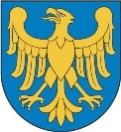 Powiat Będziński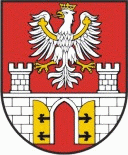 Gmina Bobrowniki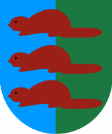 Bobrowniki, dnia DEKLARACJA CZŁONKOWSKAJa, niżej podpisany(a) proszę o przyjęcie mnie w poczet członków „Sportowego Klubu Modelarskiego” w Bobrownikach.Poniżej przedstawiam moje dane osobowe:SPORTOWY KLUB 
MODELARSKIW BOBROWNIKACHul. Sienkiewicza 121A42-583 BobrownikiREGON: 242897340NIP: 6252446170Rach.nr 71 2030 0045 1110 0000 0277 9720Województwo ŚląskiePowiat BędzińskiGmina Bobrowniki5. Zgodnie z Rozporządzeniem Parlamentu Europejskiego i Rady UE 2016/679 z 27 kwietnia 
2016 r. w sprawie ochrony osób fizycznych w związku z przetwarzaniem danych osobowych 
i w sprawie swobodnego przepływu takich danych oraz uchylenia dyrektywy 95/46/WE
ja niżej podpisany wyrażam dobrowolną zgodę na:5.1.Wykorzystanie moich danych osobowych  przez Sportowy Klub Modelarski w Bobrownikach 
w celach ewidencyjnych, ubezpieczeniowych, sprawozdawczych oraz realizacji działań statutowych, w tym realizacji umów zawartych z Urzędami Państwowymi i  Samorządowymi. 5.2.Wykorzystanie mojego wizerunku utrwalonego na zdjęciach, nagraniach filmowych podczas spotkań oraz imprezach organizowanych przez Sportowy Klub Modelarski. 
Niniejsza zgoda obejmuje wszelkie formy publikacji w tym plakaty, materiały promocyjne, relacje 
i spoty telewizyjne, radiowe, publikacje w gazetach i czasopismach oraz internecie, w tym na portalach społecznościowych jak: Facebook, Google, Twitter, Youtube, pfmrc, itp.5.3.Moje dane osobowe i mój wizerunek nie może być użyty w formie lub publikacji obraźliwej dla mnie lub naruszającej moje dobra osobiste.5.4.Niniejsza zgoda jest nieodpłatna, nie jest ograniczona ilościowo, czasowo ani terytorialnie.5.5.Zostałem poinformowany, że mam prawo wglądu i możliwość poprawiania moich danych osobowych,5.6.Zostałem poinformowany, że moje dane osobowe będą zbierane przez Sportowy Klub Modelarski 
w Bobrownikach z siedzibą w 42-583 Bobrowniki, ul. H. Sienkiewicza 121 A 
oraz że dane te nie będą udostępniane bez mojej zgody osobom trzecim i innym podmiotom.6. Oświadczam, ze znane mi są przepisy dotyczące eksploatacji bezzałogowych statków powietrznych oraz postanowienia Statutu Sportowego Klubu Modelarskiego w Bobrownikach. Zobowiązuję się do ich przestrzegania, aktywnego uczestnictwa w działalności Klubu i sumiennego wypełnienia uchwał, 
a nadto strzec godności członka Sportowego Klubu Modelarskiego.Współpraca z:Górnośląsko-Zagłębiowska Metropolia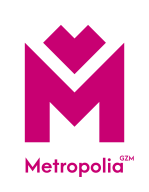 Aeroklub Śląski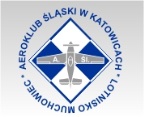 SSLW RP Katowice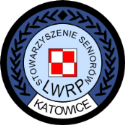 5. Zgodnie z Rozporządzeniem Parlamentu Europejskiego i Rady UE 2016/679 z 27 kwietnia 
2016 r. w sprawie ochrony osób fizycznych w związku z przetwarzaniem danych osobowych 
i w sprawie swobodnego przepływu takich danych oraz uchylenia dyrektywy 95/46/WE
ja niżej podpisany wyrażam dobrowolną zgodę na:5.1.Wykorzystanie moich danych osobowych  przez Sportowy Klub Modelarski w Bobrownikach 
w celach ewidencyjnych, ubezpieczeniowych, sprawozdawczych oraz realizacji działań statutowych, w tym realizacji umów zawartych z Urzędami Państwowymi i  Samorządowymi. 5.2.Wykorzystanie mojego wizerunku utrwalonego na zdjęciach, nagraniach filmowych podczas spotkań oraz imprezach organizowanych przez Sportowy Klub Modelarski. 
Niniejsza zgoda obejmuje wszelkie formy publikacji w tym plakaty, materiały promocyjne, relacje 
i spoty telewizyjne, radiowe, publikacje w gazetach i czasopismach oraz internecie, w tym na portalach społecznościowych jak: Facebook, Google, Twitter, Youtube, pfmrc, itp.5.3.Moje dane osobowe i mój wizerunek nie może być użyty w formie lub publikacji obraźliwej dla mnie lub naruszającej moje dobra osobiste.5.4.Niniejsza zgoda jest nieodpłatna, nie jest ograniczona ilościowo, czasowo ani terytorialnie.5.5.Zostałem poinformowany, że mam prawo wglądu i możliwość poprawiania moich danych osobowych,5.6.Zostałem poinformowany, że moje dane osobowe będą zbierane przez Sportowy Klub Modelarski 
w Bobrownikach z siedzibą w 42-583 Bobrowniki, ul. H. Sienkiewicza 121 A 
oraz że dane te nie będą udostępniane bez mojej zgody osobom trzecim i innym podmiotom.6. Oświadczam, ze znane mi są przepisy dotyczące eksploatacji bezzałogowych statków powietrznych oraz postanowienia Statutu Sportowego Klubu Modelarskiego w Bobrownikach. Zobowiązuję się do ich przestrzegania, aktywnego uczestnictwa w działalności Klubu i sumiennego wypełnienia uchwał, 
a nadto strzec godności członka Sportowego Klubu Modelarskiego.Współpraca z:Górnośląsko-Zagłębiowska MetropoliaAeroklub ŚląskiSSLW RP Katowice
Własnoręczny podpis …………………………..………………………………